December 15, 2015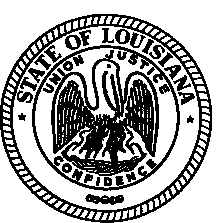 VIA EMAIL ONLY Rep. Charles Kleckley Speaker of the House Post Office Box 94062Baton Rouge, LA 70804RE:  Summary Report / Reverse Auction Rules  Dear Representative Kleckley:The Division of Administration, Office of State Procurement (formerly known as Office of State Purchasing), hereby submits the following report required by La. R.S. 49:968 (D) and announces its intention to proceed with rule-making by finalizing the October 2015, Notice of  Intent captioned as “Reverse Auction” (LAC 34:V.Chapter 5).  The notice of intent was duly  publpublished in the October 20, 2015 issue of the Louisiana Register at page 2203. Reverse auctions are authorized under existing law at R.S. 39:1600 D and are designed to reduce expenditures and create efficiencies in the process. Through an electronic online bidding environment, vendors complete to provide needed materials, services, supplies or equipment for the State. Multiple sellers offer bids that meet the specifications, while competing to offer lower prices than the next vendor. The proposed rule changes streamline the process and anticipate that the Office of State Procurement will have the capacity to conduct its own reverse auctions. No comments were received. There was no request made for a public hearing by any party.Subject to legislative oversight by the House Committee on Appropriations and the Senate Finance Committee, the Office of State Procurement intends to submit a Rule to the Office of State Register for publication in the January 2016 register. If you have any questions on this proposed rule-making please feel free to contact me at your convenience at 225-342-8010.Sincerely,Pamela Bartfay Rice, Esq. Assistant Director/ Professional Contracts Office of State Procurement